ГОРЯЧАЯ ЛИНИЯСЛУЖБЫ ЭКСТРЕННОЙ ПСИХОЛОГИЧЕСКОЙ ПОМОЩИ ПОМОГУТ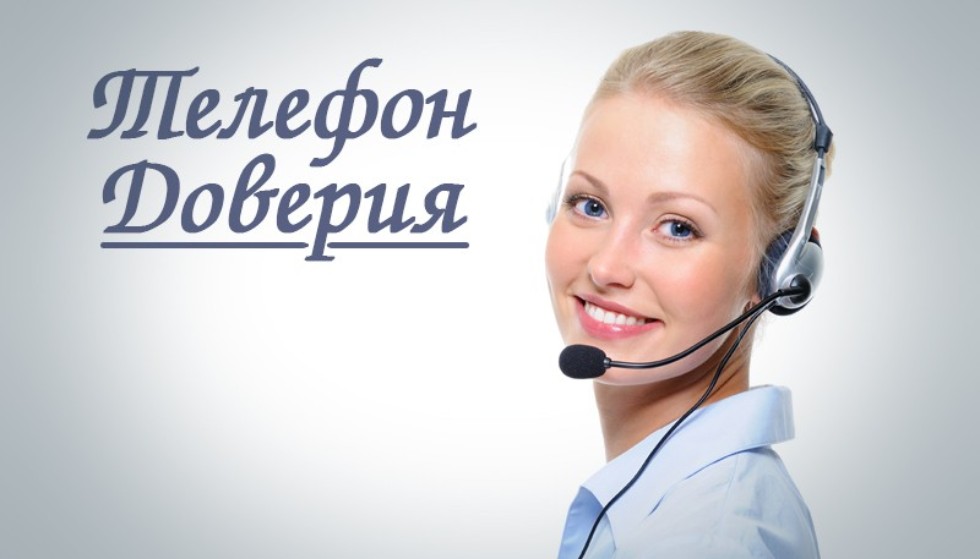 Если …                                                                             Вам тяжело пережить дни самоизоляции без негативных последствий; Поддаётесь паническому настроению в это непростое время;Проблемы во взаимоотношениях с родными и близкими; Другие проблемы, которые обсудить затруднительно. Вы можете обратиться к нам и получить поддержку квалифицированных специалистов, которые:окажут консультативно-психологическую помощь;помогут решить сложную проблему; направят при необходимости в специализированные организации поддержки населения.Телефоны «горячих линий» и служб по оказанию психологической помощи гражданам:ВЫХОД ЕСТЬ ВСЕГДА!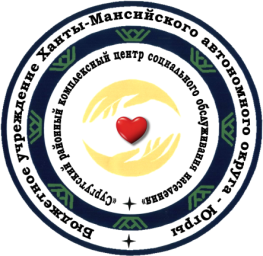 Бюджетное учреждение ХМАО-Югры «Сургутский районный комплексный центр социального обслуживания населения»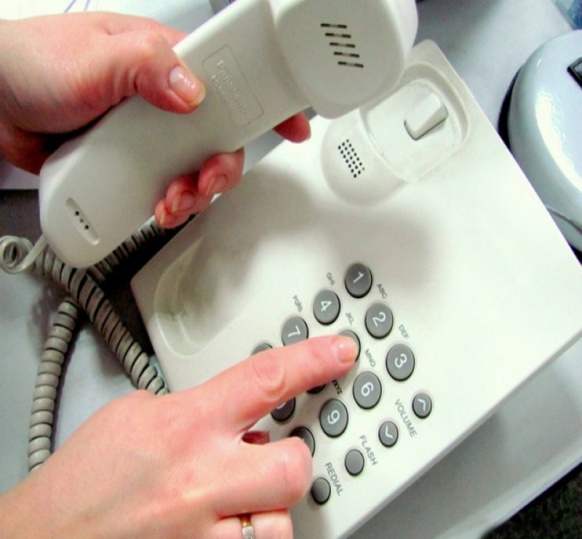 Филиал в г.п. Белый Яр8(3462) 74-66-5889088815198Филиал в г.п. Федоровский8(3462) 73-08-1989088813732Филиал в г. Лянтор8(34638) 26-5-008(34638) 24-8-5489088812928